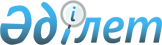 "Шалқар ауданында әлеуметтік көмек көрсету, мөлшерлерін белгілеу және мұқтаж азаматтардың жекелеген санаттарының тізбесін айқындау қағидаларын бекіту туралы" 2015 жылғы 25 желтоқсандағы № 255 аудандық мәслихаттың шешіміне өзгерістер енгізу туралы
					
			Күшін жойған
			
			
		
					Ақтөбе облысы Шалқар аудандық мәслихатының 2016 жылғы 10 маусымдағы № 23 шешімі. Ақтөбе облысының Әділет департаментінде 2016 жылғы 4 шілдеде № 4976 болып тіркелді. Күші жойылды - Ақтөбе облысы Шалқар аудандық мәслихатының 2017 жылғы 22 мамырдағы № 108 шешімімен      Ескерту. Күші жойылды - Ақтөбе облысы Шалқар аудандық мәслихатының 22.05.2017 № 108 шешімімен (алғашқы ресми жарияланған күнінен кейін күнтізбелік он күн өткен соң қолданысқа енгізіледі).

      Қазақстан Республикасының 2001 жылғы 23 қаңтардағы № 148 "Қазақстан Республикасындағы жергілікті мемлекеттік басқару және өзін-өзі басқару туралы" Заңының 6 бабына, Қазақстан Республикасының 2008 жылғы 4 желтоқсандағы № 95-IV Бюджет кодекісінің 56 бабының 1 тармағының 4) тармақшасына және Қазақстан Республикасының Үкіметінің 2013 жылғы 21 мамырдағы № 504 "Әлеуметтік көмек көрсетудің, оның мөлшерлерін белгілеудің және мұқтаж азаматтардың жекелеген санаттарының тізбесін айқындаудың үлгілік қағидаларын бекіту туралы" қаулысына сәйкес, Шалқар аудандық мәслихаты ШЕШІМ ҚАБЫЛДАДЫ:

      1. Аудандық мәслихаттың 2015 жылғы 25 желтоқсандағы № 255 "Шалқар ауданында әлеуметтік көмек көрсету, мөлшерлерін белгілеу және мұқтаж азаматтардың жекелеген санаттарының тізбесін айқындау қағидаларын бекіту туралы" (нормативтік құқықтық актілердің мемлекеттік тіркеу Тізілімінде № 4723 санымен тіркелген, 2016 жылы 29 ақпандағы "Шежірелі өлке" газетінде жарияланған) шешіміне мынадай өзгерістер енгізілсін:

      көрсетілген шешіммен бекітілген, Шалқар ауданында әлеуметтік көмек көрсету, мөлшерлерін белгілеу және мұқтаж азаматтардың жекелеген санаттарының тізбесін айқындау қағидаларында:

      "1. Жалпы ережелер" тарауында:

      2 тармақтың 8) тармақшасында:

      "Қазақстан Республикасы Еңбек және халықты әлеуметтiк қорғау министрлiгiнiң Зейнетақы төлеу жөнiндегi мемлекеттiк орталығы" республикалық мемлекеттiк қазыналық кәсiпорнының Ақтөбе облыстық филиалының Шалқар аудандық бөлімшесі (бұдан әрі - зейнетақы төлеу орталығы)" сөздері "Азаматтарға арналған үкімет" мемлекеттік корпорациясы" - коммерциялық емес акционерлік қоғамының Ақтөбе облысы бойынша филиалы - "Зейнетақы төлеу жөніндегі мемлекеттік орталығы" департаменті Шалқар аудандық бөлімшесі" сөздерімен ауыстырылсын;

      "3. Әлеуметтік көмекті көрсету тәртібі" тарауында:

      15 тармақтың 6) тармақшасы алынып тасталсын;

      16 тармақтағы:

      "2) және 4) тармақшалары" сөздері " 2) және 5) тармақшалары" сөздерімен ауыстырылсын:

      26 тармақ алынып тасталсын.

      "4. Отбасының белсенділігін арттырудың әлеуметтік келісімшартын жасау" тарауында:

      29 тармақтың екінші абзацындағы:

      " 2 тармағында" сөздері "31 тармағында" сөздерімен ауыстырылсын;

      "5. Көрсетiлетiн әлеуметтiк көмектi тоқтату және қайтару үшiн негiздемелер" тарауында:

      36 тармақтың 5) тармақшасы алынып тасталсын;

      көрсетілген шешімнің 5-қосымшасында:

      "Денсаулық сақтау және әлеуметтік даму министрлігінің Зейнетақы төлеу жөніндегі мемлекеттік орталығының" сөздері "Азаматтарға арналған үкімет" мемлекеттік корпорациясы" - коммерциялық емес акционерлік қоғамының "Зейнетақы төлеу жөніндегі мемлекеттік орталығының" сөздерімен ауыстырылсын.

      2. Осы шешім оның алғашқы ресми жарияланған күнінен кейін күнтізбелік он күн өткен соң қолданысқа енгізіледі.


					© 2012. Қазақстан Республикасы Әділет министрлігінің «Қазақстан Республикасының Заңнама және құқықтық ақпарат институты» ШЖҚ РМК
				
      Аудандық мәслихаттың сессия төрағасы 

О. Уксакбаев

      Аудандық мәслихаттың хатшысы 

С. Бигеев

      ______________ А. Әмірғалиев
